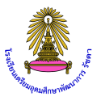 ปพ.5แบบบันทึกผลการพัฒนาคุณภาพผู้เรียน  ชั้นมัธยมศึกษาตอน       ต้น        ปลาย โรงเรียนเตรียมอุดมศึกษาพัฒนาการ รัชดา  แขวงห้วยขวาง เขตห้วยขวาง กรุงเทพมหานครกิจกรรมพัฒนาผู้เรียน   ชั้นมัธยมศึกษาปีที่...........ห้อง............ภาคเรียนที่............ปีการศึกษา......................รหัสกิจกรรม ……………………………………………….ชื่อกิจกรรม  ........................................................................................................เวลาเรียน.....................1..............ชั่วโมง / สัปดาห์            ครูผู้สอน      1. .......................................................................................................... ครูที่ปรึกษา   1. .......................................................................................................... 2. ...............................................................................................           สรุปผลการเรียนการอนุมัติผลการเรียน	     ลงชื่อ  ..............................................................  (……………………………………………) ครูผู้สอน	     ลงชื่อ  ..............................................................  (……………………………………………) ครูผู้ตรวจทาน	     ลงชื่อ  ..............................................................  ( นายจาตุรนต์        มหากนก   ) หัวหน้ากิจกรรมพัฒนาผู้เรียน	     ลงชื่อ  ..............................................................  หัวหน้างานวัดผลฯเรียนเสนอเพื่อพิจารณาลงชื่อ...................................................................รองผู้อำนวยการกลุ่มบริหารวิชาการ      อนุมัติ		          ไม่อนุมัติ      ลงชื่อ...................................................................ผู้อำนวยการ............../............/.............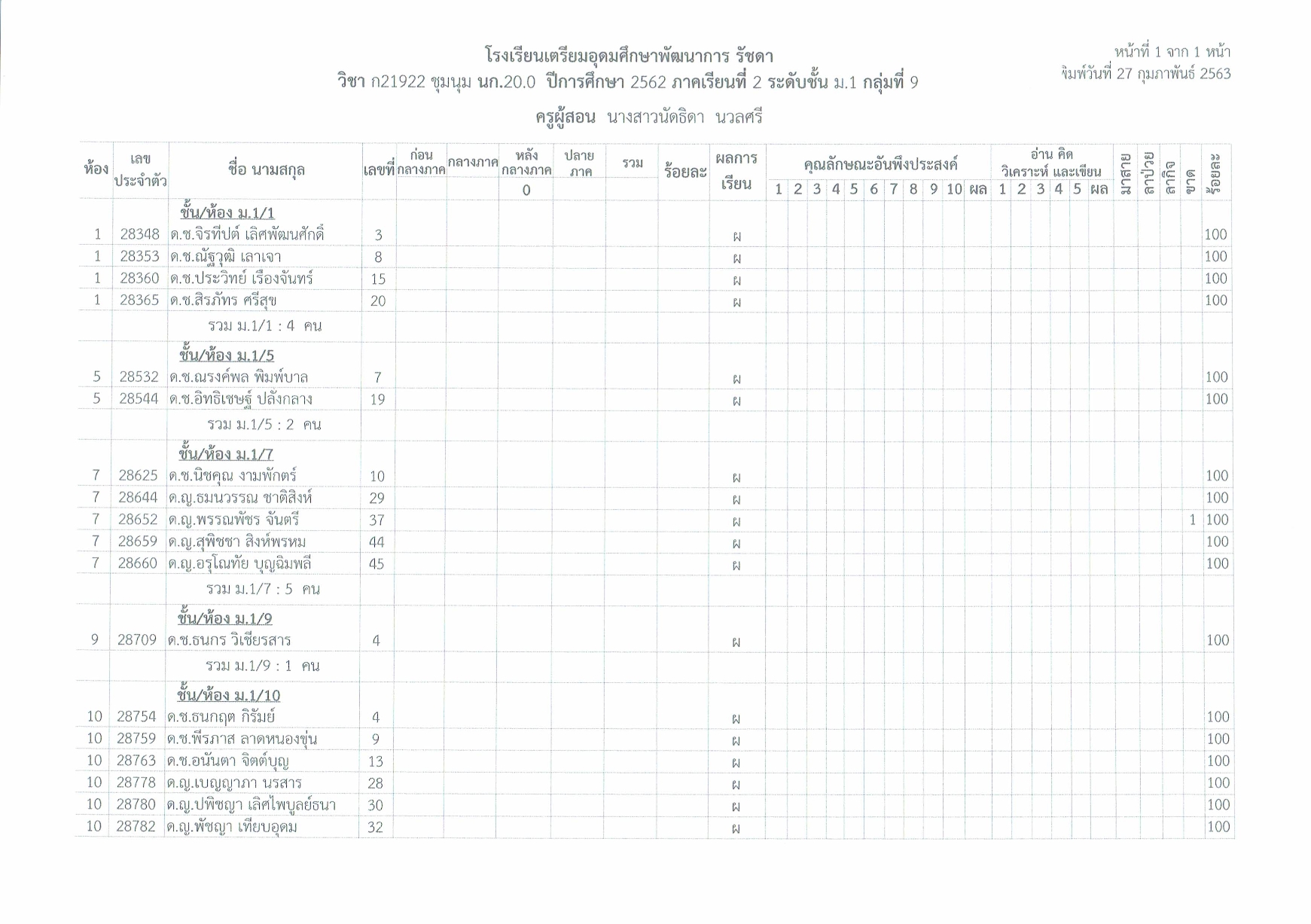 คำอธิบายกิจกรรม                                               รหัสกิจกรรม...................................................ชื่อกิจกรรม  …………………………………………………………………………………….                                                                                                        ลงชื่อ 				          ครูผู้สอน                                                                         ลงชื่อ 				          หัวหน้ากิจกรรมพัฒนาผู้เรียน              ผลการเรียนรู้ รหัสกิจกรรม .....................................................ชื่อกิจกรรม..................................................................................                                                                                    ลงชื่อ 				          ครูผู้สอน                                                     ลงชื่อ 				          หัวหน้ากิจกรรมพัฒนาผู้เรียนจำนวนนักเรียนจำนวนนักเรียนผลการเรียนผลการเรียนทั้งหมดพักการเรียนผ่านไม่ผ่านคำอธิบายกิจกรรมที่ผลการเรียนรู้คะแนนเต็มรวมคะแนนรวมคะแนน